JEUDI 12 JUIN 2014OuverturesPrésidente de séance : Rachel Bouvet9 h 00 Accueil des participants9 h 15 Rachel Bouvet : mot de bienvenue et ouverture du colloque9 h 30 Kenneth White, « Contre la cacotopie :éléments de tactique et de stratégie »10 h 30 Pause10 h 45 Bertrand Lévy, « Géopoétique urbaine et géopoétique dans la ville dans l’œuvre de Kenneth White »11 h 15 Régis Poulet, « Du mandala à l'atopie »11 h 45 RepasQuestions d'aménagementPrésident de séance : Christophe Roncato13 h 00 Georges Amar, « Ville et non-ville, passé et futur, génie géopoétique »13 h 30 Cazú Zegers, « Araucania’s capital city »14 h 00 Jean-Paul Loubes, « Le blues des villes européennes »14 h 30 Pause14 h 45 Christian Paré et Nicolas Lanouette,« Méandres et grand héron : une lecture de la rivière Saint-Charles à Québec »15 h 15 : François Robin, « La nature au secours de la ville ? »15 h 45 Pause16 h – 17hL'ambivalence de la géopoétique urbaineTable ronde animée par Régis Poulet17 h – 19 h Parcours dans la ville de ParisRoxanne Lajoie, « La promenade plantée avec le regard de l’Autre »Yvan Dendievel, « Paris, un arsenal sonore » Belinda Redondo, « Le parcours artistique dutramway parisien »Danielle Laudrin, « Les galeries souterraines (balade géologique ou galeries peintes) » préinscription obligatoire auprès de Danielle Laudrin : cabes@noos.frVENDREDI 13 JUIN 2014Flâneries géopoétiquesPrésident de séance : Jean-Paul Loubes9 h 00 André Carpentier, « La marche flâneuse en milieu urbain : une démarche géopoétique? »9 h 30 Benoit Bordeleau, « Hoche’élague ouFaire monde d’un quartier »10 h 00 : Pause10h 30 : Asuka Minami, « Une géopoétique de Tôkyô dans la vision de l’écrivain Nagai Kafû »11 h 00  Lionel Seppoloni, « Rôder avec Reda11 h 30 Retour sur les parcours parisiens12 h 00 RepasPratiques artistiquesPrésident de séance: Georges Amar13 h 30 Éric Waddell, « Photographie humaniste, entre ville et  monde : de Willy Ronis à Sebastião Salgado »14 h 00 Franck Doriac, « Sous les pavés, la géopoétique! »14 h 30 Pause14 h 45 Sandrine de Borman, « Le végétal s'installe! "Galerues" et installations végétales dans un quartier populaire de Bruxelles »15 h 15 Christophe Roncato, « Alan Sonfist, Patricia Johanson : art environnemental, espace urbain, géopoétique »15 h 45 Pause16 h – 17hLes pratiques géopoétiques urbainesTable ronde animée par Rachel Bouvet19 h 00 : BanquetRenseignements et inscription :bouvet.rachel@uqam.caAvec le concours de…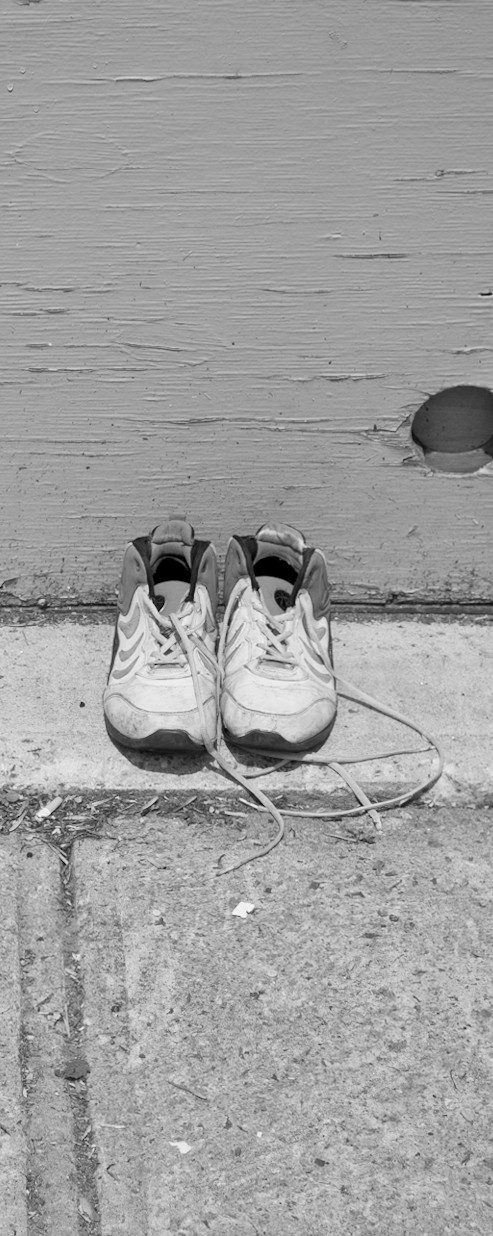 Institut international de géopoétiqueCentre géopoétique de Paris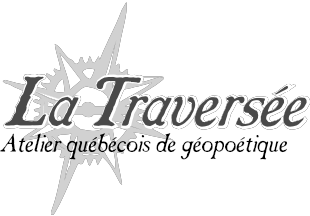 COLLOQUE INTERNATIONALVILLE  ET  GÉO PO ÉT IQUE organisé par Georges Amar, Rachel Bouvet et Jean-Paul Loubesdans le cadre de l’Archipel géopoétiqueCentre culturel canadien5, rue de Constantine, Paris, 7e12 et 13 juin 2014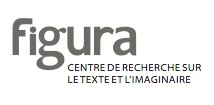 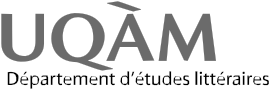 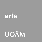 